PETEK, 17. 4. 2020ŠPORT: Priprava na ŠVZ kartonIzvajaj naloge od torka, 14. 4. 2020.MATEMATIKA: Računam do 1001. Ustno izračunaj nekaj računov seštevanja, odštevanja, množenja in           deljenja. Sprašuje naj te starš.2. V DZ na strani 97 reši 4. nalogo.3. Rešuj naloge v DZ Računam z Lili in Binetom.IZZIVOtroci so streljali na gol. Benjamin je dal 6 golov, Aleks pa dvakrat toliko kot Benjamin. Jan je dosegel dva gola več kot Benjamin.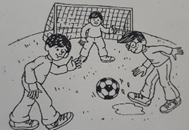 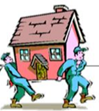  (Napiši sestavljeni račun. Množenje ima prednost.)                                                                 Koliko golov so dali vsi trije skupaj? R: _______________________________________________________O:__________________________________________________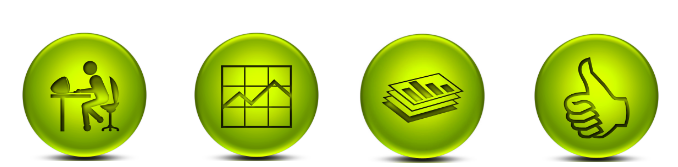 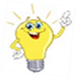 Tvoja učiteljica Pepca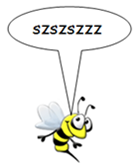 SLOVENŠČINA: Predlogi s, z, k, h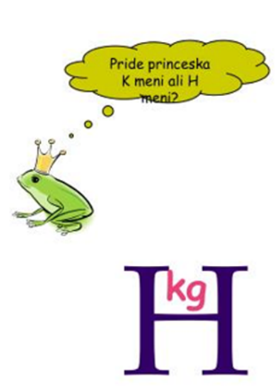 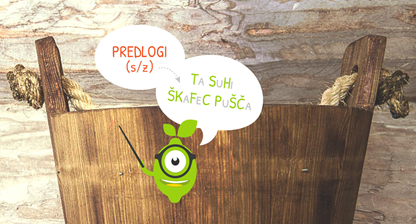 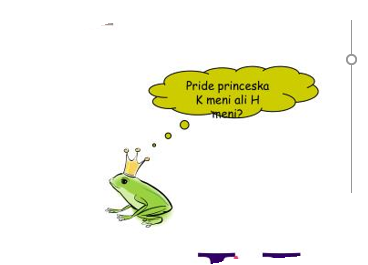   S/Ta SuHi ŠKaFeC PuŠČa.V SLJ zvezek napiši naslov in nariši slike.S pisanimi črkami napiši povedi, kjer boš uporabil predloge: s, z ( za vsako rdečo črko ter za  k in h.  Primer: Knjiga je padla s police.SPOZNAVANJE OKOLJA: Skrbim za zdravje1. aprila je bil svetovni dan zdravja. V zadnjem času se o zdravju še posebej veliko govori zaradi koronavirusa. 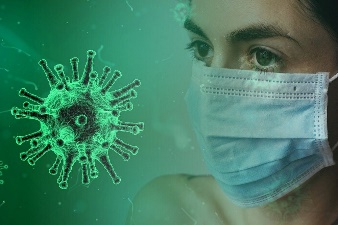 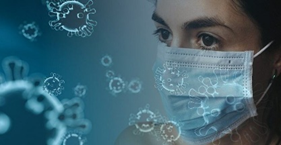 Poglej posnetek o koronavirusu.https://www.youtube.com/watch?v=_oilcRghRa0&feature=emb_logoNaredi poskus kako odgnati viruse vstran od naših rok in se prepričaj, zakaj je umivanje z milom tako pomembno. Prikaz imaš na posnetku.https://www.youtube.com/watch?v=MYOhjP-QiAA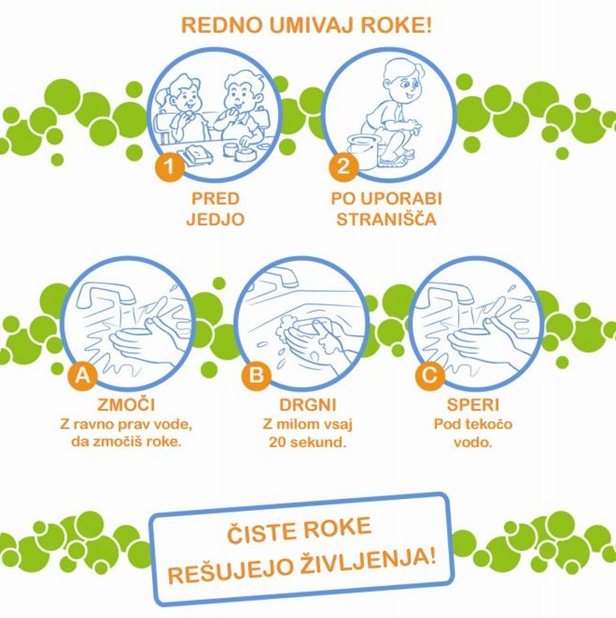 Za svoje zdravje moraš skrbeti. Poglej kako.https://www.youtube.com/watch?v=rx6QRRoIiLQPreberi Živim zdravo na strani 64 v učbeniku SPO.V zvezek SPO naredi miselni vzorec Skrbim za zdravje (raznolika hrana, pitje vode, gibanje, higiena, spanje …). Lahko zraven rišeš ali nalepiš sličice.